ΑΙΤΗΣΗΘΕΜΑ: «ΕΓΚΡΙΣΗ ΟΛΟΚΛΗΡΩΣΗΣ ΠΡΑΚΤΙΚΗΣ ΑΣΚΗΣΗΣ»ΠΡΟΣ: Επιτροπή Πρακτικής Άσκησης του Προγράμματος Σπουδών του Τμήματος Ιατρικών ΕργαστηρίωνΣας υποβάλλω  βεβαίωση πρακτικής και παρακαλώ για την έγκρισή της.Εγκρίνεται η επίδοση και ο χρόνος πρακτικής άσκησης τ……ασκούμεν…….φοιτ…………………………………………………………….Ο / Η ΑΙΤ…….								ΛΑΡΙΣΑ……………………..201…….Η ΕΠΙΤΡΟΠΗ ΠΡΑΚΤΙΚΗΣ ΑΣΚΗΣΗΣΑΓΓΕΛΟΣ ΠΑΠΑΪΩΑΝΝΟΥΖΑΧΑΡΟΥΛΑ ΚΥΡΙΑΚΟΠΟΥΛΟΥΜΑΡΙΝΑ ΛΑΜΠΡΟΝΙΚΟΥ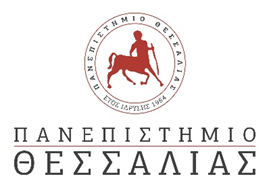 ΣΥΜΒΟΥΛΙΟ  ΕΝΤΑΞΗΣΑΡΙΘΜΟΣ ΠΡΩΤΟΚΟΛΛΟΥ:ΗΜΕΡΟΜΗΝΙΑ:ΕΠΩΝΥΜΟ: ΟΝΟΜΑ:ΟΝΟΜΑ ΠΑΤΡΟΣ:ΕΞΑΜ. ΕΙΣΑΓΩΓΗΣ:ΑΡΙΘΜΟΣ ΜΗΤΡΩΟΥ:ΤΗΛΕΦΩΝΟ:ΤΟΠΟΣ ΓΕΝΝΗΣΗΣ: